Alexandra Fedorovsky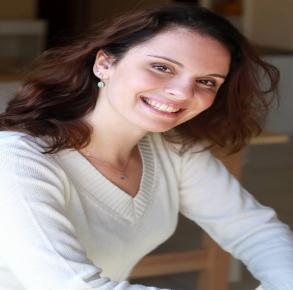 Phone: +972523818597 |Email: alexandrafedorovsky.a@gmail.comEducation:​Bachelor's Degree in Theatre& acting, University of Haifa, Israel.​Study abroad acting program, Univeristy of Richmond, USA.​Chubbuck acting method, begginer+ advanced with Alon Neuman and Shahar Rozen​Camera acting class with the director Yuval Shefferman.Playwriting workshops with Roi Reshef MaliachVocal training with Naama Nachum and Katerina PetricTelevision:Night Live with Nadav Borstein- Channel 13, speaker and presenter of Dusseldorf, Germany.Theatre:The Invisible Thread- Mono show directed by Fiona Leonard, 24-hour Theatre Online Festival, Germany. Between USA, England, Australia and Germany.Friday Dinner- The mother-lead, Directed by Tslil Hajaj,Acre Festival, Hasimta Theatre, Best show award winner in Spring Festival Butterflies in The Sunrise- Multiple roles, the play included dance, physical performance and singing. ZAGOPA Ensembale, By Idan Silberstein, Jaffa Interntional Festival ​ZAGOPA Ensamble Group-A lead actress, writer, singer. Directed by Idan Silberstein, Short monthly performances followed by parties, Hasimta Theatre.Moments- A woman in a war, by Oleg Rodovilsky& Marina Belyavtseva,ZERO Theatre (In Russian) Children fairytales based plays- Snowhite, The Red riding hood, Cinderella and other lead female roles. Children productions by Maya Bahir, Zvika Buzaglo& Tali RegevLea Goldberg Celebration- The moon, by Yuval Cohen& Dana Dvorin, Haifa Theatre.Film:The invisible thread- A lead, directed by Fiona Leonard, an online film- theatre festival between Germany, USA, Canada and AustraliaThe Actress- Michal- lead, short film, by Sharon Shaked, Kino Festival Inside Out- Alex-lead, short film written by me, directed by Sharon Shaked, Kino Festival Life's like this- Gali- lead, a short film by Rotem Green, Seminar Kibbutzim College​One Shot- The mime- lead, a short film by Yaniv Assa, Kino Festival.​Commercial: University of Tel Aviv, Real estate brand, Consumerism image film.Languages and special skills: English, Hebrew, Russian, Spanish, medium German.Host, Voice over, Dubbing, Singing- Mezzo-Soprano, Guitar playing, Writer- Blogs, content writing, social media, playwriting and more. Acting coach and workshop leader.